ANNUAL PROGRESS REPORT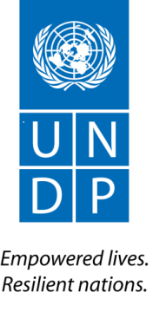 YEAR BASIC INFORMATIONINDICATIVE/EMERGING RESULTS OF THE PROJECT and LESSONS LEARNEDTECHNICAL ACCOMPLISHMENTSEvidence-based reporting – include relevant reports/publications and/or photo-documentation (description, date, location) as an annex.Quarterly financial performance is reported in the FACE Form. Please ensure consistency of technical accomplishments with the submitted Quarter FACE form and the AWP.Interim annual financial performance data is reported in the APR.PARTNERSHIPSINFORMATION, COMMUNICATION, EDUCATION, AND KNOWLEDGE MANAGEMENTACTIONS TAKEN REGARDING AUDIT AND/OR SPOT CHECK FINDINGSDescribe actions taken to address the findings from the audit/spot check as applicable.RISK LOG UPDATE Assess identified risks and record new risks that may affect project implementation.Include risks identified in the Project’s Social and Environmental Screening, if any.MONITORING & EVALUATIONQUALITY OF RESULTSPlease answer when applicable to the project of concern.INNOVATIONWere innovation initiatives implemented in the project?MAINSTREAMING GENDER EQUALITYIncorporation of gender perspectives in various outputs and activities by giving emphasis on gender-sensitive concerns especially in leadership roles, decision-making processes, capacity-building and protection of women, including the children and elderlyClassification of Gender responsivenessQualitative descriptionGender issuesDisaggregation of data of Beneficiaries/Participants of Activities conducted under the ProjectPrepared by:		_________________________________	 Signature:	___________________________     Date:	________________________________			Project Manager/CoordinatorNoted by:		________________________________		Signature:	___________________________     Date:	________________________________			National Project Director			Implementing PartnerNoted by:		________________________________		Signature:	___________________________     Date:	________________________________			Programme Team Leader			UNDP ANNEXSAMPLE RISK LOG UPDATEReference: Types of RisksProject ID / Output ID  /  	Reporting Date:Full Title:  Start Date: Completion Date(and approved extension, if any):Total Project Fund  	(and fund revisions, if any):USD Annual Project Fund:AWP Budget ()USD Implementing Partner:	Donor/s:Responsible Parties:Project DescriptionThe Project sought to contribute to strengthening national and local resilience to risks of violent extremism in the Philippines by strengthening capacities of key actors at the national and local level in addressing the key drivers of violent extremism. The Project worked towards enhance inter-faith action and solidarity against radicalization, particularly among the youth, as well as support religious leaders in the development of a common framework for Islamic teaching. It also endeavored to provide platforms for shared analysis and discussions among national government agencies on the development and adoption of a National Action Plan for the Prevention of Violent Extremism. Initiatives to strengthen community security through the establishment and operationalization of early warning and response systems and the development of mediation and dialogue capacities among religious, traditional and civic leaders, are also being supported. The establishment of an information system consisting of socio-economic data for Lanao del Sur is also being assisted to serve as basis for evidence-based planning, monitoring and evaluation of interventions for economic empowerment and social cohesion. Finally, the Project is also in the process of assisting Moro leadership in establishing an effective strategy to prevent violent extremism as well as in engaging government counterparts on this agenda. The Project sought to contribute to strengthening national and local resilience to risks of violent extremism in the Philippines by strengthening capacities of key actors at the national and local level in addressing the key drivers of violent extremism. The Project worked towards enhance inter-faith action and solidarity against radicalization, particularly among the youth, as well as support religious leaders in the development of a common framework for Islamic teaching. It also endeavored to provide platforms for shared analysis and discussions among national government agencies on the development and adoption of a National Action Plan for the Prevention of Violent Extremism. Initiatives to strengthen community security through the establishment and operationalization of early warning and response systems and the development of mediation and dialogue capacities among religious, traditional and civic leaders, are also being supported. The establishment of an information system consisting of socio-economic data for Lanao del Sur is also being assisted to serve as basis for evidence-based planning, monitoring and evaluation of interventions for economic empowerment and social cohesion. Finally, the Project is also in the process of assisting Moro leadership in establishing an effective strategy to prevent violent extremism as well as in engaging government counterparts on this agenda. The Project sought to contribute to strengthening national and local resilience to risks of violent extremism in the Philippines by strengthening capacities of key actors at the national and local level in addressing the key drivers of violent extremism. The Project worked towards enhance inter-faith action and solidarity against radicalization, particularly among the youth, as well as support religious leaders in the development of a common framework for Islamic teaching. It also endeavored to provide platforms for shared analysis and discussions among national government agencies on the development and adoption of a National Action Plan for the Prevention of Violent Extremism. Initiatives to strengthen community security through the establishment and operationalization of early warning and response systems and the development of mediation and dialogue capacities among religious, traditional and civic leaders, are also being supported. The establishment of an information system consisting of socio-economic data for Lanao del Sur is also being assisted to serve as basis for evidence-based planning, monitoring and evaluation of interventions for economic empowerment and social cohesion. Finally, the Project is also in the process of assisting Moro leadership in establishing an effective strategy to prevent violent extremism as well as in engaging government counterparts on this agenda. Target GroupB.4 Top three key results achieved in 2019Formulation and adoption of the Philippine National Action Plan on PCVE, which seeks to provide the policy framework on preventing radicalization leading to violent extremism through a whole-of-nation approach or the convergence of the government, civil society organizations, religious sector and other key stakeholders;Development of intra-faith dialogue platform among Muslim faith-based leaders from different schools of thought and areas in BARMM towards building resilience to violence and promoting peaceful engagement, based on research conducted by group of faith-based leaders on Islamic laws and principles to prevent and respond to violent extremism based on the perspectives of selected ulama and faith-based organizations;Strengthened capacities of religious, traditional, government and civic leaders and local communities on conflict prevention and management, through trainings on negotiation and mediation techniques, development of community security platforms, and support for local structures such as the Lanao del Sur Technical Working Group on Preventing and Transforming Violent Extremism.B.5 Lessons learned and ways forwardSome recommendations on the implementation of PVE initiatives include the following: (1) renaming PCVE initiative using more positive and inclusive terminologies, (2) engaging regional/local governments and civil society stakeholders across the PCVE program formulation, implementation and M&E process (including localization processes), (3) developing and updating evidence base on context, drivers and good practices to understanding and addressing radicalization and violent extremism, and (4) planning and implementing strategic communications as well as monitoring, measurement and evaluation of PCVE initiatives.Given the context of the Marawi siege, PVE initiatives need to have a strong reconciliation and social cohesion component to the program to ensure that grievances are adequately addressed and community relationships are rebuilt. Reconciliation and social cohesion may be guided by Islamic principles and processes. Strategic messaging may highlight integration, healing and reconciliation (IHR) as key themes. IHR may build on existing social healing and peacebuilding programs, and may be developed further as a shared narrative for different actors and stakeholders in PCVE programs.Training initiatives need to be guided by a capacity-building framework that includes opportunities for training participants to utilize acquired capacities in conflict-prevention and management cases.In addition to continuing conversations to level up the discourse, there is also the challenge of moving together towards undertaking concrete actions to address vulnerabilities, influence policies, plans and programs, and strengthening the capacities of the BARMM to address radicalization and violent extremism.EXPECTED OUTPUTSOutput 1. EXPECTED OUTPUTSOutput 1. EXPECTED OUTPUTSOutput 1. EXPECTED OUTPUTSOutput 1. EXPECTED OUTPUTSOutput 1. EXPECTED OUTPUTSOutput 1. EXPECTED OUTPUTSOutput 1. EXPECTED OUTPUTSOutput 1. EXPECTED OUTPUTSOutput 1. EXPECTED OUTPUTSOutput 1. EXPECTED OUTPUTSOutput 1. EXPECTED OUTPUTSOutput 1. EXPECTED OUTPUTSOutput 1. EXPECTED OUTPUTSOutput 1. EXPECTED OUTPUTSOutput 1. OUTPUT NARRATIVEGuidance: Highlight results achieved from outputs below. If the result for output indictors are not met /achieved, please explain the probable reasons behind this result.  [1,500 characters]OUTPUT NARRATIVEGuidance: Highlight results achieved from outputs below. If the result for output indictors are not met /achieved, please explain the probable reasons behind this result.  [1,500 characters]OUTPUT NARRATIVEGuidance: Highlight results achieved from outputs below. If the result for output indictors are not met /achieved, please explain the probable reasons behind this result.  [1,500 characters]OUTPUT NARRATIVEGuidance: Highlight results achieved from outputs below. If the result for output indictors are not met /achieved, please explain the probable reasons behind this result.  [1,500 characters]OUTPUT NARRATIVEGuidance: Highlight results achieved from outputs below. If the result for output indictors are not met /achieved, please explain the probable reasons behind this result.  [1,500 characters]OUTPUT NARRATIVEGuidance: Highlight results achieved from outputs below. If the result for output indictors are not met /achieved, please explain the probable reasons behind this result.  [1,500 characters]OUTPUT NARRATIVEGuidance: Highlight results achieved from outputs below. If the result for output indictors are not met /achieved, please explain the probable reasons behind this result.  [1,500 characters]OUTPUT NARRATIVEGuidance: Highlight results achieved from outputs below. If the result for output indictors are not met /achieved, please explain the probable reasons behind this result.  [1,500 characters]OUTPUT NARRATIVEGuidance: Highlight results achieved from outputs below. If the result for output indictors are not met /achieved, please explain the probable reasons behind this result.  [1,500 characters]OUTPUT NARRATIVEGuidance: Highlight results achieved from outputs below. If the result for output indictors are not met /achieved, please explain the probable reasons behind this result.  [1,500 characters]OUTPUT NARRATIVEGuidance: Highlight results achieved from outputs below. If the result for output indictors are not met /achieved, please explain the probable reasons behind this result.  [1,500 characters]OUTPUT NARRATIVEGuidance: Highlight results achieved from outputs below. If the result for output indictors are not met /achieved, please explain the probable reasons behind this result.  [1,500 characters]OUTPUT NARRATIVEGuidance: Highlight results achieved from outputs below. If the result for output indictors are not met /achieved, please explain the probable reasons behind this result.  [1,500 characters]OUTPUT NARRATIVEGuidance: Highlight results achieved from outputs below. If the result for output indictors are not met /achieved, please explain the probable reasons behind this result.  [1,500 characters]OUTPUT NARRATIVEGuidance: Highlight results achieved from outputs below. If the result for output indictors are not met /achieved, please explain the probable reasons behind this result.  [1,500 characters]Project Output Indicator/sProject Output Indicator/sProject Output Indicator/sProject Output Indicator/sBaselineBaselineBaselineBaselineAnnualResultAnnualResultAnnualTarget(Annual)AnnualTarget(Annual)Cumulative Result (from Start Year)Start year: Cumulative Target (from Start Year)Start year: End-of-Project TargetEnd year:  1.1 1.1 1.1 1.1 1.2 1.2 1.2 1.2 1.3 1.3 1.3 1.3 Physical PerformancePhysical PerformancePhysical PerformanceFinancial PerformanceFinancial PerformanceFinancial PerformanceFinancial PerformanceFinancial PerformanceFinancial PerformanceFinancial PerformanceActivity/Sub-Activity DescriptionActivity TargetAccomplishment for the YearStatus of ActivityPlanned BudgetPlanned BudgetDonor and Budget CodeExpenditureExpense + commitment + advances ExpenditureExpense + commitment + advances Delivery Rate(cumulative expenditure/planned budget) *100Delivery Rate(cumulative expenditure/planned budget) *100REMARKSExplain if expenditure and budget deviation exceeds 10%Mention bottlenecks and plans to address them Explain why activity indicator targets were not metREMARKSExplain if expenditure and budget deviation exceeds 10%Mention bottlenecks and plans to address them Explain why activity indicator targets were not metREMARKSExplain if expenditure and budget deviation exceeds 10%Mention bottlenecks and plans to address them Explain why activity indicator targets were not metREMARKSExplain if expenditure and budget deviation exceeds 10%Mention bottlenecks and plans to address them Explain why activity indicator targets were not metPlanned Activity 1.1 GREEN: CompletedPlanned Activity 1.2YELLOW: OngoingPlanned Activity 1.3RED: DelayedName of PartnerTypeDescription of partnership and how it has contributed to project results or sustainabilityWas South-South and Triangular Cooperation promoted and utilized through the project? Yes  NoIf yes, briefly explain how. List down countries engaged.[500 characters]IEC/Knowledge Product Produced in 2016TypeDate Published/ProducedTarget audienceLink (if available)Was the project cited/quoted/featured in media reports/articles?If yes, please provide link to article/video.Audit/Spot Check Recommendation/sAction TakenResponsible PersonImplementation DateNo.DescriptionDate IdentifiedTypeStatusCountermeasures/Management Response(What actions have been taken/will be taken to counter this risk)1Total Spent on Monitoring in Reporting YearGuidance: Costs associated with UNDP/project staff, consultants, project partners, supporting national statistical systems in designing project specific data collection methodologies (qualitative and quantitative), monitoring methods including stakeholder surveys and other qualitative methods, collection of data, analysis and dissemination of the findings to inform a project, either with project partners or to fulfill specific UNDP/project requirements (preferably the former). Total spent on Decentralized Evaluations in Reporting Year(Mid Term / Final)Guidance: Costs associated in designing, implementing and disseminating evaluations for specific projects Is the project’s M&E Plan being adequately implemented? Are progress data against indicators in the project’s RRF being reported regularly using credible data sources and collected according to the frequency stated in the M&E Plan?Is the project’s M&E Plan being adequately implemented? Are progress data against indicators in the project’s RRF being reported regularly using credible data sources and collected according to the frequency stated in the M&E Plan?Is the project’s M&E Plan being adequately implemented? Are progress data against indicators in the project’s RRF being reported regularly using credible data sources and collected according to the frequency stated in the M&E Plan? Yes  NoSustainability: Do the benefits of the achieved results have potential to last? What does the project plan to do to ensure sustainability?[500 characters max]National Capacity: Did the project help strengthen national institutions?  [500 characters max]Civic Engagement: Please select the type of civic engagement promoted [Select all applicable]  Civic engagement in policy and legislative processes  Civic engagement to promote accountability of state institutions  Civic engagement for service delivery Civic engagement for advocacy and/or to raise awareness and promote social norm/behaviour change Youth Opportunities: How did the project support youth in contributing to sustainable human development and peace?[Select all applicable] Supported youth civic engagement and political participation  Supported youth economic empowerment Supported youth as agents for community resilience and peacebuilding  Supported the involvement of young people as partners in SDG implementation, monitoring and accountabilityWhat innovative methods were applied or tested? Alternative Finance (including Social Impact Investment/Pay for Success)☐ Behavioural Insights ☐ Blockchain☐ Challenge Prizes ☐ Crowdsourcing Crowdfunding☐ Foresight Games for Social Good Hackathon Human-Centered Design Innovation Camp Innovation Lab☐ Micronarratives☐ Mobile-Based Feedback Mechanism☐ Positive Deviance☐ New and Emerging Data (including Big Data)☐ Randomized Controlled-Trial/Parallel Testing Real-Time Monitoring Remote Sensing/Unmanned Aerial Vehicles (UAVs) ☐ Other (please specify)UNDP Gender Marker [link]Classification of gender-responsiveness:Project Implementation, Management, Monitoring and Evaluation (PIMME)Select oneA: Project is gender-responsive (15.0-20.0)Classification of gender-responsiveness:Project Implementation, Management, Monitoring and Evaluation (PIMME)Select oneB: Project is gender-sensitive (8.0-14.9)Classification of gender-responsiveness:Project Implementation, Management, Monitoring and Evaluation (PIMME)Select oneC: Project has promising GAD prospects (4.0-7.9)Classification of gender-responsiveness:Project Implementation, Management, Monitoring and Evaluation (PIMME)Select oneD: Gender and development (GAD) is invisible in the proposed project (0-3.9)In Governance Mechanisms Guidance: participation in project board, including representation of PCW, TWGs, experts’ group and other governance mechanisms set up by the project, e.g. national multi-sectoral committees)In Capacity Building and Policy, Planning and ProgrammingWomen’s Empowerment Key ResultsGuidance: Describe results achieved by the project in promoting gender equality and women’s empowerment. Please highlight gender results achieved which have brought about changes in men’s and women’s lives, gender relations, gender roles and division of labor, status of inequality and exclusion of specific groups, etc.. Please provide quantitative data wherever possible. Include qualitative case studies and success stories to illustrate the most significant changes brought about by your project’s contributions. NoGender issues identifiedHow the project is addressing identified gender issues12Project Activities Number of beneficiaries/participants Gender disaggregation Remarks (if any)Trainings/Consultations/Workshops/ Surveys#Issue LogRisk CategoryLikelihoodImpactProposed Mitigation Measure Proposed Risk Response1.(list/cluster)(choose from list)(1-5)(1-5, comment)(list)(terminate, transfer, mitigate, tolerate)2.EnvironmentalFinancialOrganizationalPoliticalOperationalRegulatoryStrategicOtherNatural Disasters: storms, flooding, earthquakesEXTERNAL economic factors: interest rates, exchange rate fluctuation, inflationInstitutional ArrangementsCorruptionComplex Design (size: larger/multi-country project; technical complexity; innovativeness, multiple funding sources)New unexpected regulations, policiesPartnerships failing to deliverOther risks that do not fit in any of the other categoriesPollution incidentsINTERNAL: Institutional/ Execution CapacityGovernment CommitmentProject ManagementCritical policies or legislation fails to pass or progress in the legislative processStrategic Vision, Planning and CommunicationMight refer to socioeconomic factors such as: population pressures; encroachment – illegal invasions; poaching/illegal hunting or fishingSocial and CulturalCo-financing difficultiesImplementation arrangementsPolitical Will Human Error/IncompetenceLeadership and ManagementSecurity/SafetyUse of financing mechanismsCountry Office Capacity (specific elements limiting CO capacity)Political InstabilityInfrastructure FailureProgramme AlignmentEconomicFunding (Financial Resources)GovernanceChange in GovernmentSafety being compromised CompetitionReserve AdequacyCulture, Code of Conduct and EthicsArmed Conflict and InstabilityPoor monitoring and evaluationStakeholder RelationsCurrencyAccountability and CompensationAdverse Public opinion/media interventionDeliveryReputationReceivablesSuccession Planning and Talent ManagementProgramme ManagementUN CoordinationAccounting/Financial ReportingHuman resources Processes and ProceduresProcess EfficiencyUN ReformBudget Allocation and ManagementInternal ControlsCash Management/ReconciliationInternal and External FraudPricing/Cost RecoveryCompliance and Legal ProcurementTechnologyPhysical Assets